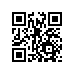 Регистрационный номер: 8.2.6.2-10/0802-01Дата регистрации: 08.02.2021Об отзыве доверенностейВ связи с переводом на другую работу заместителя директора НИУ ВШЭ – Пермь Пермяковой Татьяны Михайловны (приказ (распоряжение) о переводе работника на другую работу от 25.01.2021 № 6.24.2-06/250121-58)ПРИКАЗЫВАЮ:Отозвать с 26.01.2021:доверенность от 29.12.2019 № 8.2.6.10-07/2512-01, выданную на имя заместителя директора НИУ ВШЭ – Пермь Пермяковой Татьяны Михайловны;доверенность от 23.04.2020 № 8.2.6.9-09/2304-04, выданную на имя заместителя директора НИУ ВШЭ – Пермь Пермяковой Татьяны Михайловны.Контроль исполнения приказа оставляю за собой.Директор									Г.Е. Володина